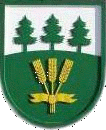 Obec  KorytárkyKorytárky 215, 962 04 KorytárkyČ. sp.: OcÚ/202-008/2022                                                                           MENOVACÍ  DEKRÉT      Starosta obce Korytárky v súlade s § 19 ods. 4 zákona č. 180/2014 Z. z. o podmienkach výkonu volebného práva a o zmene a doplnení niektorých zákonov m e n u j e m Ing. Ľubicu HLADKÚKriváň 369zamestnankyňu obcet.č. 045/5466 234email: hospodarka@korytarky.skza zapisovateľa okrskovej volebnej komisie obce Korytárky pre voľby do orgánov samosprávy obcí v roku 2022 a pre voľby do orgánov samosprávnych krajov v roku 2022, ktoré sa uskutočnia 29. 10. 2022.Korytárky, dňa 12. 07. 2022                                                                                                                  Dušan Mitter                                                                                                                  starosta obce                                                                                                             _________________________________________________________________________________________       Telefón: 045/5466010                               E-mail: starosta@korytarky.sk                                       IČO:  17066905                                                                                                                                                                                                       0908928215                                                                                                                        DIČ:  2021331070OBEC  KORYTÁRKYO Z N A MV zmysle harmonogramu organizačno – technického zabezpečenia voľby prezidenta Slovenskej republiky v roku 2019 Vám oznamujeme, že v obci Korytárky je vytvorený 1 volebný okrsok.  Sídlo okrskovej volebnej komisie: Spoločenský dom Korytárky – malá sálaKorytárky 215Voľby prezidenta Slovenskej republiky sa budú konať v okrsku na určenom mieste v sobotu 16. marca 2019 v čase od 7.00 h do 22.00 h. V prípade konania druhého kola volieb dňa 30. 03. 2019 v rovnakom čase.Zapisovateľ okrskovej volebnej komisie: Ing. Ľubica HladkáTel.: 0454/5466234, e-mail: hospodarka@korytarky.skAdresa na doručovanie oznámenia o delegovaní člena a náhradníka do okrskovej volebnej komisie v obci je: sekretariat@korytarky.skVOĽBY DO ORGÁNOV SAMOSPRÁVY OBCÍ V ROKU 2018      Elektronická adresa na doručovanie oznámenia o delegovaní člena a náhradníka do miestnej volenej komisie pre voľby do orgánov samosprávy obcí  konaných 10. 11. 2018 je:sekretariat@korytarky.sk     Volebný okrsok vytvorený v obci Korytárky:Číslo  1 – Spoločenský dom Korytárky – malá sála      Viac informácií o voľbách do orgánov samosprávy obcí a vzory tlačív nájdete na stránke Ministerstva vnútra SRhttp://www.minv.sk/?volby-oso2018OznamOznamujeme zástupcom politických strán, politických hnutí a koalícii pre Voľby do Európskeho parlamentu, že dňa01. 04. 2019 v čase od 17.00 h do 24.00 h,sa delegačné listiny členov do Okrskovej volebnej komisie v Korytárkach preberajú na čísle telefónu 045/5466171, adresa Korytárky 287.                                                                  Obecný úrad v KorytárkachVOĽBY DO EURÓPSKEHO PARLAMENTU25. mája 2019OKRSKOVÁ  VOLEBNÁKOMISIAOkrsok č. 1UPOZORNENIEpre členov okrskovej volebnej komisie v obci KorytárkyDôsledne kontrolovať správnosť hlasovacieho preukazu (či je na konkrétne kolo volieb – zelená farba). Občan musí predložiť spolu s hlasovacím preukazom aj občiansky preukaz. Voliča dopísať do zoznamu oprávnených voličov. Volič sa podpíše. Nezabudnúť hlasovací preukaz priložiť k zoznamu oprávnených voličov. V poznámke podpíše predseda a podpredseda OkVK.  (Voľba na HP).Údaje o trvalom pobyte na hlasovacom preukaze, či sú totožné s OP, resp. potvrdením z OO PZ SR o strate, odcudzení  ...... OP. Občan Slovenskej republiky, ktorý nemá trvalý pobyt na území SR sa vo volebnej miestnosti preukáže výlučne platným slovenským cestovným dokladom.Zároveň musí predložiť aj čestné vyhlásenie o trvalom pobyte v cudzine. Ak si volič tlačivo nepriniesol do volebnej miestnosti, poskytne mu tlačivo OkVK.Následne si OkVK telefonicky overí na pracovisku Registra obyvateľov SK, či občan nemá trvalý pobyt na území SK.  Ak sa preverením údajov zistí, že občan nemá trvalý pobyt na území SR, zapíše ho OkVK do zoznamu voličov a v jeho slovenskom cestovnom doklade (na strane úradných záznamov) odtlačkom pečiatky vyznačí jeho účasť na hlasovaní. Predseda okrskovej volebnej komisie, v jeho neprítomnosti podpredseda komisie v pečiatke vyplní údaj o názve obce a dátume konania volieb a potvrdí to vlastnoručným podpisom. Ak sa do volebnej miestnosti dostaví v deň konania volieb občan Slovenskej republiky so slovenským cestovným dokladom, ktorého doba platnosti uplynula, okrsková volebná komisia mu hlasovanie neumožní a do zoznamu voličov ho  n e d o p í š e. 